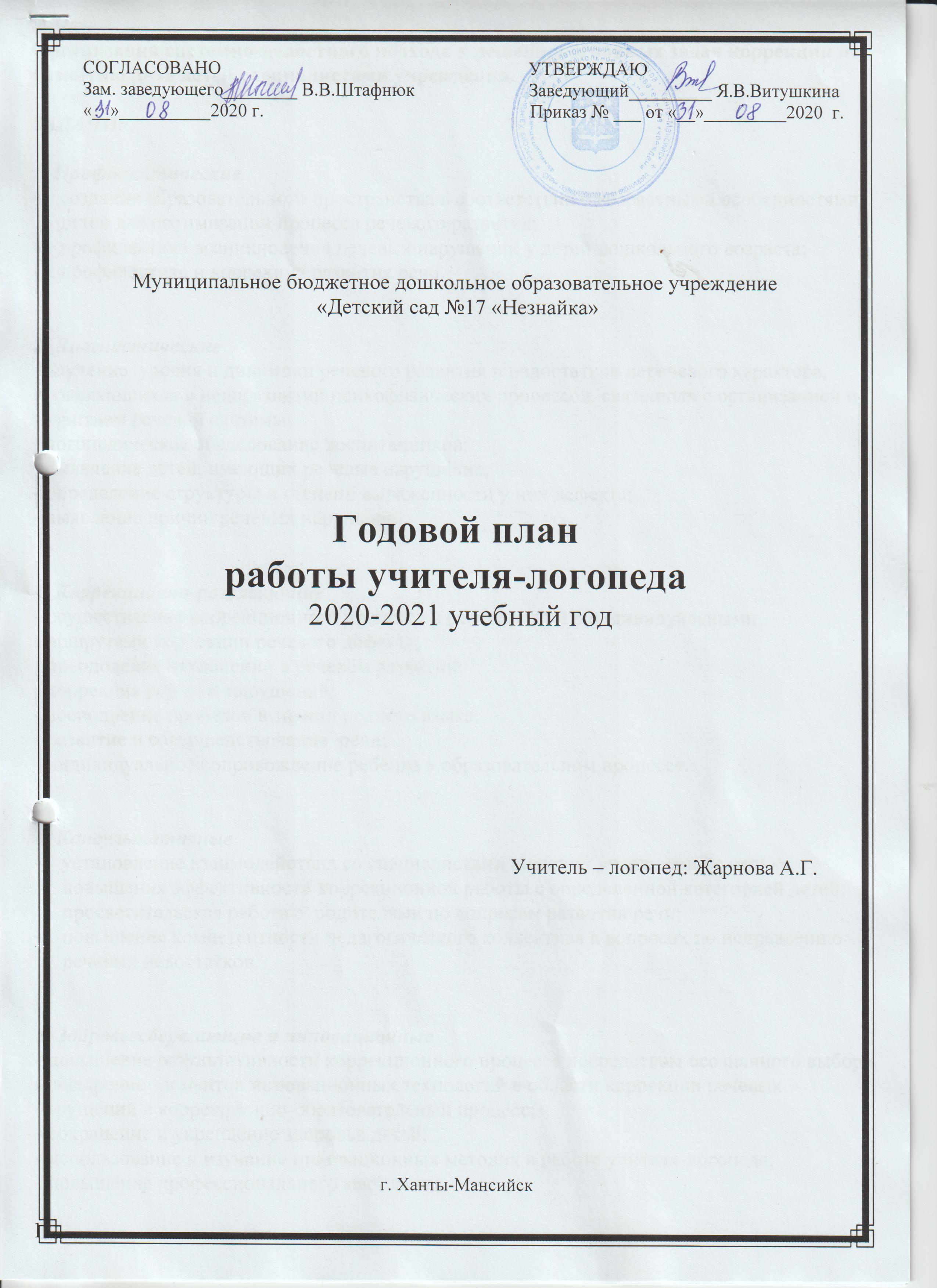 ЦЕЛЬ:Организация системно-целостного подхода к решению основных задач коррекции по развитию речи детей специалистами учреждения.ЗАДАЧИ:1. Профилактическиесоздание образовательного пространства в соответствии с возрастными особенностями детей для оптимизации процесса речевого развития;профилактика возникновения речевых нарушений у детей дошкольного возраста;профилактика и коррекция развития речи.2. Диагностические- изучение  уровня и динамики речевого развития и недостатков неречевого характера, проявляющихся в недоразвитии психофизических процессов, связанных с организацией и развитием речевой системы;- логопедическое обследование воспитанников;- выявление детей, имеющих речевые нарушения;- определение структуры и степени выраженности у них дефекта;- выявление причин речевых нарушений.3. Коррекционно-развивающие- осуществление коррекционного процесса в соответствии с индивидуальными маршрутами коррекции речевого дефекта;- преодоление отклонений в речевом развитии;- коррекция речевых нарушений;- восполнение пробелов в знании родного языка;- развитие и совершенствование  речи;- индивидуальное сопровождение ребенка в образовательном процессе.4. Консультативныеустановление взаимодействия со специалистами внешних учреждений с целью повышения эффективности коррекционной работы с определенной категорией детей;просветительская работа с  родителями по вопросам развития речи;повышение компетентности педагогического коллектива в вопросах по исправлению речевых недостатков.5. Здоровьесберегающие и инновационные- повышение результативности коррекционного процесса посредством осознанного выбора и внедрение элементов инновационных технологий в области коррекции речевых нарушений в коррекционно-образовательный процесс;- сохранение и укрепление здоровья детей;- использование и изучение инновационных методик в работе учителя-логопеда;- повышение профессионального мастерства.Организация логопедической работы Экспертно - диагностический блокОрганизационный блокБлок анализа и планирования логопедической работыКоррекционно-развивающая образовательная деятельностьБлок профилактической и консультативной работыБлок научно-методического обеспеченияБлок оптимизации коррекционно-педагогического процессаБлок контроля и учёта логопедической работы№МесяцМероприятияФорма проведенияДокумент 1СентябрьОбследование речевого развития детей старших и подготовительных группСбор медицинских и педагогических сведений о раннем развитииКомплексное обследование детей для зачисления на логопунктБеседа, обследованияРабота с мед. картамиТаблица обследованияРечевая карта 2ОктябрьПсихолого-педагогическое наблюдение за детьми раннего возраста, имеющими тяжелые нарушения речиППкПротокол 3НоябрьДиагностика речевого развития детей среднего возрастаОбследование Карта обследования4В течении годаУчастие в работе психолого- педагогического консилиумаОбследование детей с тяжелыми нарушениями речи в условиях ПМПк ППкПротокол5Апрель Качественная оценка результатов проведенного логопедического воздействия (проведение ППк), определение общей и речевой готовности к систематическому обучению в условиях школыТестирование Мониторинг Тесты Карты 6Май Анализ проведенного психолого-педагогического и логопедического воздействия на дошкольников в течении всего учебного года, оценка качества коррекционно-педагогической деятельности всех специалистов, работающих с детьми ОВЗ, подготовка рекомендаций учителям начальных классов по работе с детьми выпускных групп, нуждающихся в особых условиях обученияМониторингИтоговый педсовет  Справка№МесяцМероприятияФорма проведенияДокумент 1СентябрьОформление документации:Зачисление на логопунктСдача списков детей, зачисленных на занятия.Утверждение и сдача годового плана работыСоставление сетки занятийЗаполнение логопедических карт, журналовРазработка планов. Заполнение журналовСписки детей Утверждение и согласование Оформление речевых картРасписание Списки детей Годовой план Речевые карты, журнал2ОктябрьПодготовка анкет для родителейОформление тетрадей взаимодействия со специалистамиВыбор литературыЗаявка 3ДекабрьВыбор тестовых заданий Тесты 4ФевральОбновление картотеки логопедического кабинетаКартотека 5МартСоставление представлений на детейПредставления 6Апрель ППк по выпуску детей из подготовительной к школе группыППкПротокол 7Май Подготовка рекомендаций на летоБеседы Памятки №МесяцМероприятияФорма проведенияДокумент 1СентябрьАнализ результатов диагностики Выработка стратегии коррекционно-педагогического процесса и планирование работы на год:Комплектование групп и подгрупп по проявлениям речевых нарушенийПодготовка групповых, подгрупповых и индивидуальных занятийКарты обследованияКалендарно-тематические планыРасписание занятий Планирование Справка Конспекты занятий Списки детей Конспекты, наглядный материал2ОктябрьПланирование индивидуальной работы с детьми Планирование Конспекты 3НоябрьКонсилиумы педагогические и психологическиеППкПротокол 4ЯнварьПодготовка групповых, подгрупповых и индивидуальных занятийПланирование Конспекты 5ФевральПедагогические консилиумы (по проблемам отдельно взятых детей)ППкПротокол 6МартСоставление диагностической карты работы с логопатами, отражающую динамику их развитияДиагностика Диаграммы 7Апрель Анализ  результатов проведенного логопедического воздействия МОДоклад 8Май Статистический и аналитический отчетПед.советОтчеты №МесяцМероприятияВремя  проведенияДокумент 1В течение годаКоррекционно-развивающая работа учителя - логопеда по развитию всех сторон речи родного языка:Подготовительный этап (индивидуальные занятия)Этап формирования произносительных умений и навыков (индивидуальные и подгрупповые занятия)Этап формирования коммуникативных умений и навыков (подгрупповые и групповые занятия)По расписанию Конспекты 2В течение годаКоррекционно-развивающие занятия воспитателя по заданию логопеда во второй половине дняПо расписаниюТетрадь взаимосвязи 3В течение годаКоррекционно-развивающие занятия музыкального руководителя по развитию темпо-ритмической организации. По расписаниюТетрадь взаимосвязи 4В течение годаСовместные логоритмические занятия учителя-логопеда с музыкальным руководителем1 раз в месяцКонспект 5В течение годаКоррекционно-развивающие занятия с инструктором по физ.воспитанию на развитие общей моторики.По расписаниюТетрадь взаимосвязи 6В течение годаСовместные коррекционные занятия учителя-логопеда с педагогом-психологом1 раз в месяцКонспект 7В течение годаСовместные коррекционные занятия учителя-логопеда с учителем-дефектологом1 раз в месяцКонспект 8 В течение годаПроведение открытого мероприятия (коррекционное занятие) для родителей1 раз в годКонспект 9В течение годаПроведение открытого мероприятия (коррекционное занятие) для педагогов по развитию речи1 раз в годКонспект 10В течение годаПосещение открытых занятий воспитателей и специалистовПо плану№МесяцМероприятияФорма проведенияДокумент 1СентябрьВ течение годаПознакомить педагогов со списками детей, зачисленных на логопункт,  с расписанием занятий.Выступление на общих родительских собраниях в разных возрастных группах «Речевое развитие: норма и отклонения»Оказание консультативной помощи родителям детей с проблемами в развитии речи:Результаты обследования речи детейПриглашение родителей на открытые мероприятияОформление информационного стенда «Вам поможет логопед»Индивидуальные консультации с родителями «Спрашивали – отвечаем»Анкетирование «Речь моего ребенка»Пед.советРодительское собраниеИндивидуальные беседы Наглядная информацияОформление стендаАнкетирование Доклад Памятки, карточки для родителей Выступление Папки-передвижкиПамяткиБрошюрки Анкета 2ОктябрьОказание консультативной помощи педагогам «Взаимосвязь работы учителя-логопеда с воспитателями  и специалистами учреждения»Оказание консультативной помощи родителям «Совместная работа детского сада и родителей по подготовке ребёнка к обучению в школе»Информационный стенд «Логопед советует»Консультация Родительские собрания в подготовительных группахСтенд МО Семинар Карточки, картинки3НоябрьРодительский всеобуч «Роль родителей в процессе коррекции звукопроизношения»Информационный стенд «Артикуляционная гимнастика»«Технологии В.В. Воскобовича в системе коррекционной работы» для педагоговв старших группахСтенд Практикум для педагоговСеминар-практикум  Информация, картинкиКартотека 4ДекабрьОрганизация консультаций для воспитателей, работающих с детьми младшего возрастаЛогопедические пятиминутки в группахИнформационный стенд «Речевое дыхание»Практическое занятиеИгра Стенд Картотека Памятки, карточки 5ЯнварьОрганизация пропедевтических занятий с педагогами «Спрашивали – отвечаем»Работа с родителями «Как найти время для общения с ребёнком»Информационный стенд «Мимические упражнения»Всеобуч Консультация –всеобучСтенд Информация Домашние заданияКарточки, картинки6ФевральРодительский всеобуч «Роль игры во всестороннем развитии и воспитании ребёнка»Информационный стенд «Пальчиковые игры»в средних группахСтенд Практикум Информация 7МартРодительский всеобуч «Развитие правильной речи – важное условие умственного развития детей»Информационный стенд «Фонематический слух»в младших группахСтенд Семинар практикумКарточки 8Апрель Оказание консультативной помощи педагогам и родителям «Взаимосвязь работы семьи, педагогов  и учителя-логопеда по преодолению речевых нарушений»Информационный стенд «Богатый словарный запас»Консультации БеседыНаглядностьСтенд  Карточки  с заданиямиКарточки 9Май Итоги коррекционной работы за год Консультирование родителей, рекомендации на летоРодительское собраниеИндивидуальные консультации Отчет КарточкиЗаданияКартотека  №МесяцМероприятияФорма проведенияДокумент 1СентябрьВ течение годаСоздание предметно-развивающей среды в логопедическом кабинетеУчастие в работе методического объединения логопедов, семинарах, конференциях, координационных советах. Индивидуальные консультации, анкетирование, тестирование, семинары по практическим вопросам коррекции для педагогов и родителей Выступление Подбор материалаДоклад 2ОктябрьНаучно-методическая помощь педагогам и родителям по вопросам коррекции и профилактики нарушений речи.Самообразование по вопросам  коррекции.Оформление стендовИнформация в уголках3НоябрьИзучение и внедрение вариативных форм  оказания коррекционной логопедической помощи.Прохождение курсов повышения квалификацииКурсы повышения квалификацииДоклад 4ДекабрьСоздание библиотеки коррекционной литературы и периодической печати в учрежденииПерепись Картотека 5МартРазработка новых методических пособийЭлектронный вариант 6Апрель Обобщение передового опытаОформление портфолиоМО логопедов Статьи Папка  №МесяцМероприятияФорма проведенияДокумент 1СентябрьДальнейшее оборудование логопедического кабинета.Создание картотеки логопедического кабинетаКартотека Каталог База данных 2ОктябрьИзучение методической литературы,   знакомство с периодической печатью Конспектирование Тетрадь логопеда3НоябрьИспользование технических средствВнедрение и использование новых инновационных программСоздание аудио- и видеотеки.4ДекабрьСоздание информации с использованием новых технологийСтенды, речевые    уголки.5Апрель Выпускные собеседования с родителями Консультации Памятки №МесяцМероприятияФорма проведенияДокумент 1СентябрьПроведение тестовых срезовТесты Справка 2ОктябрьИнформация на родительских собраниях по итогам мониторингаСобрание  Диаграммы 3НоябрьИнформация о работе учителя-логопеда Пед.совет, МОИнформация 4Май Отчет за учебный год по следующим параметрам:Сравнительный анализ (начало и конец года)Изменения в материальной базе и средеИнновация в работеВнедрение опытаСамообразованиеОбследование детейАнализ и предложенияЦифровой отчетОтчетыСправка  Аналитический  и статистический отчет